Об утверждении Порядка работы телефона доверия («горячей линии») по вопросам противодействия коррупции, а также Положения о специальном ящике («ящике доверия») для письменных обращений граждан и организаций по фактам совершения лицами, замещающими муниципальные должности, должности муниципальной службы, коррупционных и иных правонарушенийРуководствуясь Федеральным законом от  25 декабря 2008 года № 273-ФЗ «О противодействии коррупции», Законом Чувашской Республики от 04 июня 2007 года № 14 «О противодействии коррупции», в целях повышения эффективности обеспечения соблюдения муниципальными служащими администрации Комсомольского муниципального округа Чувашской Республики запретов, ограничений, обязательств и требований к служебному поведению, формирования в обществе нетерпимости к коррупционному поведению, администрация Комсомольского муниципального округа п о с т а н о в л я е т:1. Утвердить Порядок работы телефона доверия («горячей линии») по вопросам противодействия коррупции в администрации Комсомольского муниципального округа Чувашской Республики согласно приложению № 1 к настоящему постановлению.2. Утвердить Положение о специальном ящике («ящике доверия») для письменных обращений граждан и организаций по фактам совершения лицами, замещающими муниципальные должности, должности муниципальной службы, коррупционных и иных правонарушений, согласно приложению № 2 к настоящему постановлению.3. Признать утратившим силу постановление администрации Комсомольского района Чувашской Республики от 28 июля 2021г. №327 «Об утверждении Порядка работы телефона доверия («горячей линии») по вопросам противодействия коррупции, а также Положения о специальном ящике («ящике доверия») для письменных обращений граждан и организаций по фактам совершения лицами, замещающими муниципальные должности, должности муниципальной службы, коррупционных и иных правонарушений».4. Контроль за выполнением настоящего постановления возложить на управляющего делами - начальника отдела организационно-контрольной и кадровой работы администрации Комсомольского муниципального округа Т.В. Крюкову.5. Настоящее постановление вступает в силу после дня его официального опубликования.Глава Комсомольского муниципального округа                                                                               А.Н. ОсиповПорядокработы телефона доверия («горячей линии») по вопросам противодействия коррупции в администрации Комсомольского муниципального округаЧувашской Республики1. Общие положения1.1. Настоящий Порядок устанавливает порядок работы «телефона доверия» («горячей линии») по вопросам противодействия коррупции в администрации Комсомольского муниципального округа Чувашской Республики (далее - администрация).1.2. «Телефон доверия» устанавливается в отделе организационно-контрольной и кадровой работы администрации Комсомольского муниципального округа Чувашской Республики для оперативного реагирования граждан и организаций на возможные коррупционные проявления в деятельности муниципальных служащих администрации Комсомольского муниципального округа, а также для обеспечения защиты прав и законных интересов граждан.1.3. По «телефону доверия» принимаются обращения от граждан и организаций о фактах:1) коррупционных и иных правонарушений в служебной деятельности муниципальных служащих администрации Комсомольского муниципального округа (далее - муниципальные служащие);2) нарушения муниципальными служащими запретов, ограничений, обязательств и требований к служебному поведению, установленных действующим законодательством.1.4. По «телефону доверия» осуществляются консультации и разъяснения действующего законодательства в области противодействия коррупции, а также порядка обращения в правоохранительные органы, органы прокуратуры, суды.1.5. Обращения граждан и организаций по вопросам, не предусмотренным пунктом 1.3 настоящего Порядка, принимаются в письменном виде на почтовый адрес администрации Комсомольского муниципального округа, или на официальный адрес электронной почты администрации Комсомольского муниципального округа, или через приемную главы администрации Комсомольского муниципального округа при личном приеме.1.6. Информация о функционировании «телефона доверия» по вопросам противодействия коррупции размещается на официальном сайте администрации Комсомольского муниципального округа в сети Интернет.2. Цели и задачи работы телефона доверия («горячей линии») по вопросам противодействия коррупции2.1. «Телефон доверия» создан в целях:1) реализации антикоррупционных мероприятий, проводимых администрацией Комсомольского муниципального округа;2) содействия принятию и укреплению мер, направленных на профилактику коррупционных и иных правонарушений в администрации Комсомольского муниципального округа;3) создания дополнительных условий, направленных на обеспечение соблюдения муниципальными служащими запретов, ограничений, обязательств и правил служебного поведения, а также для выявления возможных фактов коррупционных и иных правонарушений в администрации Комсомольского муниципального округа;4) формирования в обществе нетерпимости к коррупционному поведению.2.2. Основными задачами работы «телефона доверия» являются:1) обеспечение своевременного приема, учета, обработки и рассмотрения обращений граждан и организаций, поступивших по «телефону доверия»;2) анализ обращений граждан и организаций, поступивших по «телефону доверия», их учет при разработке и реализации антикоррупционных мероприятий в администрации Комсомольского муниципального округа и мероприятий, направленных на обеспечение соблюдения муниципальными служащими запретов, ограничений, обязательств и требований к служебному поведению.3. Порядок организации работы телефона доверия («горячей линии») по вопросам противодействия коррупции3.1. Прием обращений граждан по «телефону доверия» осуществляется ежедневно по телефону 8 (83539) 5-12-64, кроме выходных дней, с 8.00 часов до 12.00 часов и с 13.00 часов до 17.00 часов.3.2. Устные обращения граждан с учетом требований Федерального закона от 2 мая 2006 года № 59-ФЗ «О порядке рассмотрения обращений граждан Российской Федерации» могут быть продублированы в письменном виде и направлены на официальный адрес электронной почты администрации Комсомольского муниципального округа.3.3. Все обращения, поступающие по «телефону доверия», не позднее следующего рабочего дня с момента их получения подлежат обязательному внесению в журнал регистрации обращений по «телефону доверия» (далее - Журнал), оформленный, согласно приложению к настоящему Положению.3.4. Обращения без указания фамилии гражданина, направившего обращение, или почтового адреса, по которому должен быть направлен ответ, вносятся в Журнал, но ответ на обращение не дается. Если в указанном обращении содержатся сведения о подготавливаемом, совершаемом или совершенном противоправном деянии, а также о лице, его подготавливающем, совершающем или совершившем, обращение подлежит направлению в государственный орган в соответствии с его компетенцией.3.5. Организацию работы «телефона доверия» осуществляет должностное лицо, ответственное за работу по профилактике коррупционных и иных правонарушений в администрации Комсомольского муниципального округа, которое:1) обеспечивает своевременный прием, обработку и ведение учета поступившей по «телефону доверия» информации;2) подготавливает главе Комсомольского муниципального округа предложения о принятии мер реагирования на поступившую по «телефону доверия» информацию, в рамках своей компетенции, в установленном порядке осуществляет ее рассмотрение и, в соответствии с законодательством Российской Федерации, направляет ответ заявителям;3) анализирует и обобщает обращения граждан и организаций, поступившие по «телефону доверия», для учета при разработке и реализации антикоррупционных мероприятий в администрации Комсомольского муниципального округа;4) осуществляет с учетом требований Федерального закона от 27 июля 2006 года № 152-ФЗ «О персональных данных» и требования к обеспечению конфиденциальности поступивших сообщений, подготовку информации о работе «телефона доверия» для размещения на интернет-сайте администрации Комсомольского муниципального округа;5) осуществляет взаимодействие со структурными подразделениями администрации Комсомольского муниципального округа по вопросам обеспечения функционирования «телефона доверия».3.6. Муниципальные служащие, работающие с информацией, полученной по «телефону доверия», несут персональную ответственность за соблюдение конфиденциальности полученных сведений, в соответствии с законодательством Российской Федерации.Журнал
регистрации обращений граждан и организаций по телефону доверия («горячей линии») по вопросам противодействия коррупции в администрации Комсомольского муниципального округа Чувашской РеспубликиПоложение
о специальном ящике («ящике доверия») для письменных обращений граждан и организаций по фактам совершения лицами, замещающими муниципальные должности, должности муниципальной службы, коррупционных и иных правонарушений1. Общие положения1.1. Настоящее Положение устанавливает порядок функционирования специального ящика («ящика доверия») для письменных обращений граждан и организаций по фактам совершения лицами, замещающими муниципальные должности, должности муниципальной службы, коррупционных и иных правонарушений в деятельности администрации Комсомольского муниципального округа Чувашской Республики (далее соответственно – «Ящик доверия», обращение).1.2. «Ящик доверия» размещается в фойе администрации Комсомольского муниципального округа Чувашской Республики (далее - администрация), по адресу: Чувашская Республика, Комсомольский район, с. Комсомольское, ул. Заводская, д. 57.1.3. Гражданин вправе обратиться в администрацию Комсомольского муниципального округа по вопросам коррупционной направленности в деятельности администрации Комсомольского муниципального округа. В случае, если в обращении не указаны фамилия, имя, отчество лица, направившего обращение, и почтовый адрес, по которому должен быть направлен ответ, обращение не рассматривается и ответ на него не дается. Если в указанном обращении содержатся сведения о подготавливаемом, совершаемом или совершенном противоправном деянии, а также о лице, его подготавливающем, совершающем или совершившем, обращение подлежит направлению в правоохранительные органы, в соответствии с их компетенцией.1.4. Настоящее Положение разработано в целях организации эффективного взаимодействия граждан и организаций с администрацией Комсомольского муниципального округа по вопросам коррупционной направленности в деятельности администрации Комсомольского муниципального округа.2. Основные задачи организации работы «Ящика доверия»2.1. Основными задачами функционирования «Ящика доверия» являются:2.1.1. Обеспечение оперативного приема, учета и рассмотрения письменных обращений граждан, содержащих вопросы коррупционной направленности деятельности администрации Комсомольского муниципального округа.2.1.2. Обработка, направление обращений для рассмотрения и принятие соответствующих мер, установленных законодательством Российской Федерации.2.1.3. Анализ обращений, поступивших посредством «Ящика доверия», их обобщение с целью устранения причин, порождающих обоснованные жалобы.2.1.4. Ответ заявителю.3. Порядок организации работы «Ящика доверия»3.1. Информация о функционировании и работе «Ящика доверия» размещается на официальном сайте администрации Комсомольского муниципального округа.3.2. Доступ граждан к «Ящику доверия» для обращений осуществляется ежедневно в период с 8:00 до 17:00 часов.3.3. Выемка обращений осуществляется ежедневно, в рабочие дни с понедельника по пятницу (с 8:00 до 17:00 часов).3.4. После выемки письменных обращений в течение одного рабочего дня осуществляется их регистрация и передача данных обращений главе администрации Комсомольского муниципального округа.3.5. Обращения рассматриваются в порядке и сроки, установленные Федеральным законом от 02.05.2006 г. № 59-ФЗ «О порядке рассмотрения обращений граждан Российской Федерации».4. Регистрация и учет обращений, поступающих через «Ящик доверия»4.1. Регистрация и учет обращений, поступающих через «Ящик доверия», осуществляется должностным лицом, ответственным за работу по профилактике коррупционных и иных правонарушений в администрации Комсомольского муниципального округа, посредством ведения Журнала учета обращений (далее - Журнал), согласно приложению к настоящему Положению.4.2. Журнал должен быть пронумерован, прошнурован и иметь следующие реквизиты:а) порядковый номер обращения;б) дата выемки (приема) обращения из «Ящика доверия»;в) фамилия, имя, отчество заявителя (в случае поступления анонимного обращения ставится отметка "аноним");г) адрес заявителя и номер его контактного телефона (если есть сведения);д) краткое содержание обращения;ж) отметка о принятых мерах.4.3. В случае поступления обращения, рассмотрение которого не относится к компетенции администрации Комсомольского муниципального округа, оно в течение семи дней со дня регистрации направляется, в соответствии с компетенцией, в другой орган государственной власти или организацию с уведомлением гражданина, направившего обращение, о переадресации обращения (при наличии сведений об адресе).5. Ответственность за нарушения при работе с информацией, полученной посредством «Ящика доверия»5.1. Должностные лица, работающие с информацией, полученной посредством «Ящика доверия», несут персональную ответственность за соблюдение конфиденциальности получения сведений.5.2. Должностные лица, допустившие нарушение настоящего Положения, привлекаются к дисциплинарной ответственности, в соответствии с законодательством Российской Федерации.Журнал
учета обращений, поступающих через «Ящик доверия»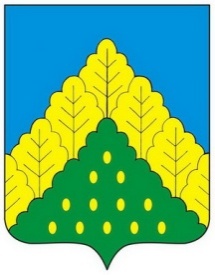 ЧĂВАШ РЕСПУБЛИКИНКОМСОМОЛЬСКИМУНИЦИПАЛЛĂ ОКРУГĔНАДМИНИСТРАЦИЙĔЙЫШАНУ17.01.2023 ç. № 51Комсомольски ялĕАДМИНИСТРАЦИЯКОМСОМОЛЬСКОГО МУНИЦИПАЛЬНОГО ОКРУГАЧУВАШСКОЙ РЕСПУБЛИКИПОСТАНОВЛЕНИЕ17.01.2023 г. № 51село КомсомольскоеПриложение № 1к постановлению администрации Комсомольского муниципального округаЧувашской Республикиот 17.01.2023 г. № 51Приложениек Положению о порядке работы телефона доверия («горячей линии») по вопросам противодействия коррупции в администрации Комсомольского муниципального округаЧувашской Республики№
п/пДатаВремяФ.И.О. сотрудника, обработавшего обращение, подписьКраткое содержание обращенияФ.И.О. абонента (при наличии информации)Адрес, телефон абонента (при наличии информации)Принятые мерыПриложение № 2к постановлению администрации Комсомольского муниципального округаЧувашской Республикиот 17.01.2023 г. № 51Приложениек Положению о специальном ящике («ящике доверия») для письменных обращений граждан и организаций по фактам совершения лицами, замещающими муниципальные должности, должности муниципальной службы, коррупционных и иных правонарушений№ п/пДата выемкиФ.И.О. заявителяАдрес заявителя, телефонКраткое содержание обращенияПринятые меры